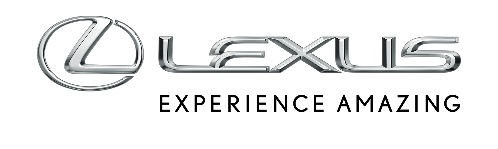 12 MARCA 2024LEXUS LIDEREM SATYSFAKCJI KONSUMENCKIEJ. TE HYBRYDOWE MODELE KLIENCI KUPILIBY PONOWNIEBadanie Consumer Reports potwierdzeniem doskonałej jakości samochodów LexusaHybrydy i hybrydy plug-in marki cenione przez klientówES 300h, NX 350h, NX 450h+ oraz RX 350h triumfują w swoich segmentachNX 450h+ najlepszym SUV-em w całym zestawieniuConsumer Reports to największa i najbardziej ceniona organizacja konsumencka w USA. Jej niezależne raporty i rankingi są wyznacznikiem dla milionów klientów. W najnowszym badaniu satysfakcji użytkowników aut doskonale wypadły hybrydowe modele Lexusa, triumfując w aż czterech segmentach. Zdecydowana większość posiadaczy aut japońskiej marki premium, gdyby kupowała auto po raz drugi, ponownie podjęłaby taką samą decyzję.Wyniki badania Consumer Reports to kolejne potwierdzenie najwyższej jakości samochodów Lexusa. W lutym marka uzyskała najlepszy wynik w badaniu reputacji online Widewail Brand Scorecard Report 2024, a w ASCI Automobile Study 2022-2023, w którym analizowano satysfakcję klientów, Lexus utrzymał pierwszą lokatę wśród marek premiumNX 450h+ najlepszym SUV-emPo analizie danych od użytkowników aut oraz skorelowaniu ich z wynikami z testów i rankingów niezawodności Consumer Reports najlepszym SUV-em w całym zestawieniu oraz liderem kategorii Luxury PHEV Compact SUVs wybrano Lexusa NX 450h+. Samochód został doceniony za duży zasięg w trybie elektrycznym oraz za bardzo duży łączny zasięg auta. Model uzyskał najwyższe oceny za komfort, stylistykę, przyjemność z prowadzenia, łatwość obsługi systemów inforozrywki, a także przestrzeń bagażową oraz całkowite koszty eksploatacji. NX 450h+ ma 309 KM łącznej mocy, dużą baterię litowo-jonową o pojemności 18,1 kW oraz wydajny układ hybrydowy, co przekłada się na zasięg w trybie wyłącznie elektrycznym na poziomie 70–74 km wg WLTP, a w mieście dystans w bezemisyjnym trybie EV zwiększy się nawet do 89–97 km. NX 450h+ w 2023 roku był najchętniej wybieraną hybrydą plug-in w Polsce.Klasyczne hybrydy Lexusa cenione przez klientówWyposażony w klasyczną hybrydę NX 350h o mocy 243 KM został wybrany najlepszym autem w kategorii Luxury Hybrid Compact SUVs. W uzasadnieniu podkreślono niskie średnie zużycie paliwa, ciche poruszanie się na napędzie elektrycznym, a także układ jezdny, który stanowi kompromis pomiędzy komfortem a sztywnością. NX otrzymał też wysokie noty za wygodę oraz za bagażnik, a także design.W kategorii Luxury Hybrid Midsized SUVs najwyższą pozycję zajął RX 350h. Napędzany układem hybrydowym z silnikiem 2.5 l o mocy 250 KM model imponuje dynamiką przy niskich prędkościach oraz niewielkim średnim zapotrzebowaniem na paliwo, co przekłada się na niskie całkowite koszty użytkowania. Auto otrzymało też najwyższe noty od klientów za komfort, design oraz bagażnik.Niezawodność, komfort i niskie zużycie paliwa to argumenty, które przeważyły o zwycięstwie Lexusa ES 300h w kategorii Luxury Hybrid Sedans. Auto zyskało uznanie użytkowników za wrażenia z jazdy, wygodną kabinę i pokaźną przestrzeń bagażową. Doceniono też łatwe w obsłudze multimedia oraz stylistykę auta.